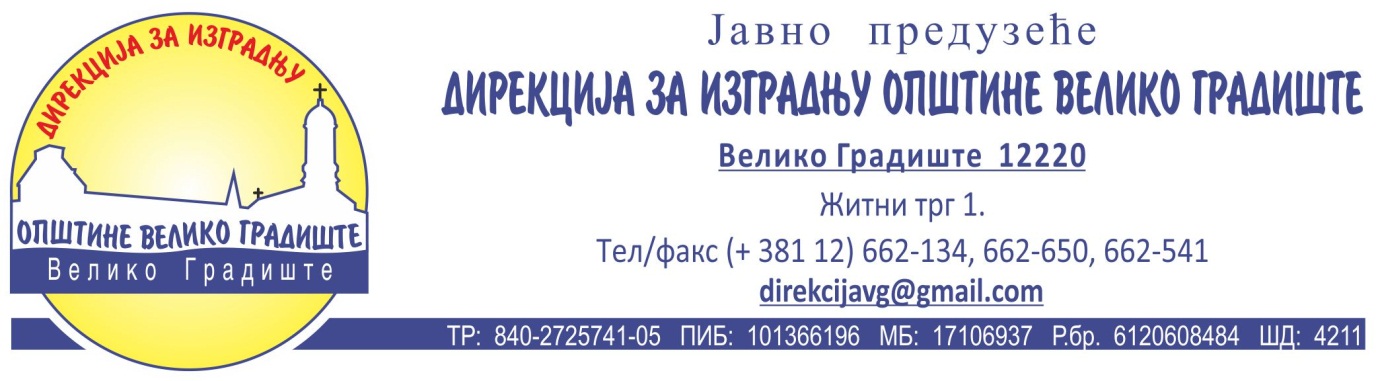 Број:199/2016-ЈНДатум:01.04.2016. годинеОБАВЕШТЕЊЕ О ЗАКЉУЧЕНОМ УГОВОРУНазив наручиоца:  ЈП “Дирекција за изградњу општине Велико Градиште“Адреса наручиоца: Житни трг бр. 1, 12220Велико ГрадиштеИнтернетстраницанаручиоца: direkcijavg@gmail.com, www.direkcijavg.com,Врста наручиоца: Јавно предузеће – локална самоуправаВрста предмета: УслугеЗа услуге: опис предмета набавке, назив и ознака из општег речника набавке:Опис предмета набавке: кошењетраве и сечарастиња у граду и БеломБагрему и кошење путног појаса (банкина) поред локалних путева,Ознака из општег речника набавке: 77340000- Услугеобрезивањадрвећа и шишањаживицеУговоренавредност:1.052.100,00 динара без ПДВ-а, односно 1.157.310,00 динара са ПДВ-омКритеријумзадоделууговора: Изборнајповољнијепонудећесеизвршитиприменомкритеријума„Најнижапонуђенацена“.Бројпримљенихпонуда:4Понуђенацена:	-највиша: 1.580.500,00без ПДВ-а	-најнижа:1.052.100,00без ПДВ-аПонуђена цена код прихватљивих понуда:	-највиша: 1.580.500,00без ПДВ-а	-најнижа: 1.052.100,00без ПДВ-аДеоиливредностуговоракојићесеизвршитипрекоподизвођача:немаподизвођачаДатумдоношењаодлуке о доделиуговора:15.03.2016. годинеДатумзакључењауговора: 22.03.2016. годинеОсновниподаци о добављачу: Привредно друштво за рекултивацију и озелењавање земљишта „РИО“ д.о.о. Костолац са седиштем у Костолцу, улица Николе Тесле, бр.бб, ПИБ 103406119, Матични број 17577689, број рачуна 160-130479-34, назив банке Интеза, телефон 012/241-568, телефакс 012/241-568, кога заступа директор Филип Ракић Околностикојепредстављајуоснов за измену уговора:Нема околности.Остале информације. /Ј.П. Дирекција за изградњу Општине Велико Градиштедиректор_______________________Љубица Митић